I. VÁNOČNÍ TRHY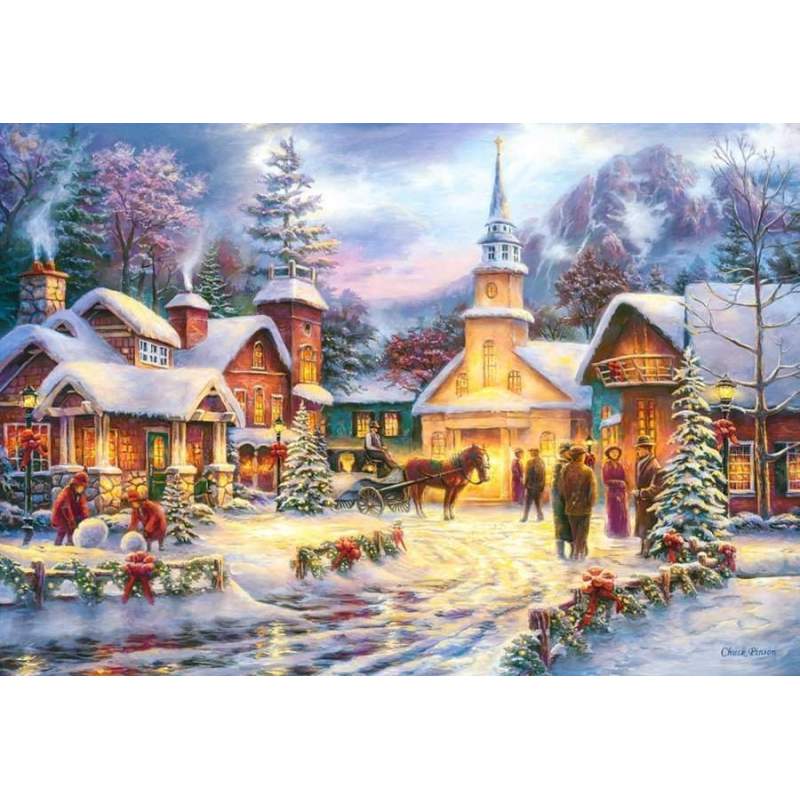 5.12.2021 od 16 hodinna náměstí Hora Svatého ŠebestiánaPřijďte se podívat na I. vánoční trhy našich obcí. Můžete se těšit na stánkový prodej, svařák, vánoční hudbu a také na zabijačkové hody.Od 1700 bude u vánočního stromu probíhat nadílka Čerta a Mikuláše.